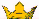 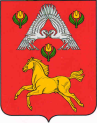 СЕЛЬСКАЯ  ДУМАВЕРХНЕПОГРОМЕНСКОГО СЕЛЬСКОГО ПОСЕЛЕНИЯСРЕДНЕАХТУБИНСКОГО  РАЙОНА   ВОЛГОГРАДСКОЙ  ОБЛАСТИ  Р Е Ш Е Н И Еот 05 июня 2017 г.  № 93/163О проекте решения «О внесении изменений в Устав Верхнепогроменского сельского поселения Среднеахтубинского муниципального района Волгоградской области»Руководствуясь Федеральным законом от 28.12.2016 № 494-ФЗ «О внесении изменений в отдельные законодательные акты Российской Федерации»   и статьей 28 Устава Верхнепогроменского сельского поселения Среднеахтубинского    муниципального   района    Волгоградской    области  р е ш и л а:Одобрить проект решения «О внесении изменений в Устав Верхнепогроменского сельского поселения Среднеахтубинского муниципального   района  Волгоградской  области»  (Приложение  № 1).Опубликовать проект решения «О внесении изменений в Устав Верхнепогроменского сельского поселения Среднеахтубинского муниципального района Волгоградской области» одновременно с настоящим решением.Настоящее решение вступает в силу со дня его официального обнародования.Глава Верхнепогроменскогосельского поселения                                                         К.К. Башулов                                                                         Приложение№1                                                                         к решению сельской ДумыВерхнепогроменского сельского поселенияот 22.02.2017 г. № 87/148ПРОЕКТСЕЛЬСКАЯ  ДУМАВЕРХНЕПОГРОМЕНСКОГО СЕЛЬСКОГО ПОСЕЛЕНИЯСРЕДНЕАХТУБИНСКОГО  РАЙОНА   ВОЛГОГРАДСКОЙ  ОБЛАСТИ  Р Е Ш Е Н И Еот         2017 г.    №О внесении изменений в Устав Верхнепогроменского сельского поселения Среднеахтубинского муниципального района Волгоградской областиРуководствуясь Федеральным законом от 03 апреля . № 64-ФЗ «О внесении изменений в отдельные законодательные акты Российской Федерации в целях совершенствования государственной политики в области противодействия коррупции» и статьей 28 Устава Верхнепогроменского сельского поселения Среднеахтубинского муниципального района Волгоградской области сельская Дума Верхнепогроменского сельского поселения   р е ш и л а:1. Внести в Устав Верхнепогроменского сельского поселения Среднеахтубинского муниципального района Волгоградской области, принятый решением сельской Думы Верхнепогроменского сельского поселения я от «08»августа2014 г. № 106/258 (в редакции решений от «__»_____ 20___ г. № _______, от «__»_______20__ г. № _____.......) следующее изменение:абзац первый части 4 статьи 21 Устава Верхнепогроменского сельского поселения  изложить в следующей редакции:«4. Глава Верхнепогроменского сельского поселения должен соблюдать ограничения, запреты, исполнять обязанности, которые установлены Федеральным законом «О противодействии коррупции», Федеральным законом «О контроле за соответствием расходов лиц, замещающих государственные должности, и иных лиц их доходам», Федеральным законом «О запрете отдельным категориям лиц открывать и иметь счета (вклады), хранить наличные денежные средства и ценности в иностранных банках, расположенных за пределами территории Российской Федерации, владеть и (или) пользоваться иностранными финансовыми инструментами».».2. Настоящее решение подлежит официальному обнародованию после его государственной регистрации и вступает в силу после его официального обнародования.Глава Верхнепогроменскогосельского поселения                                                         К.К. Башулов